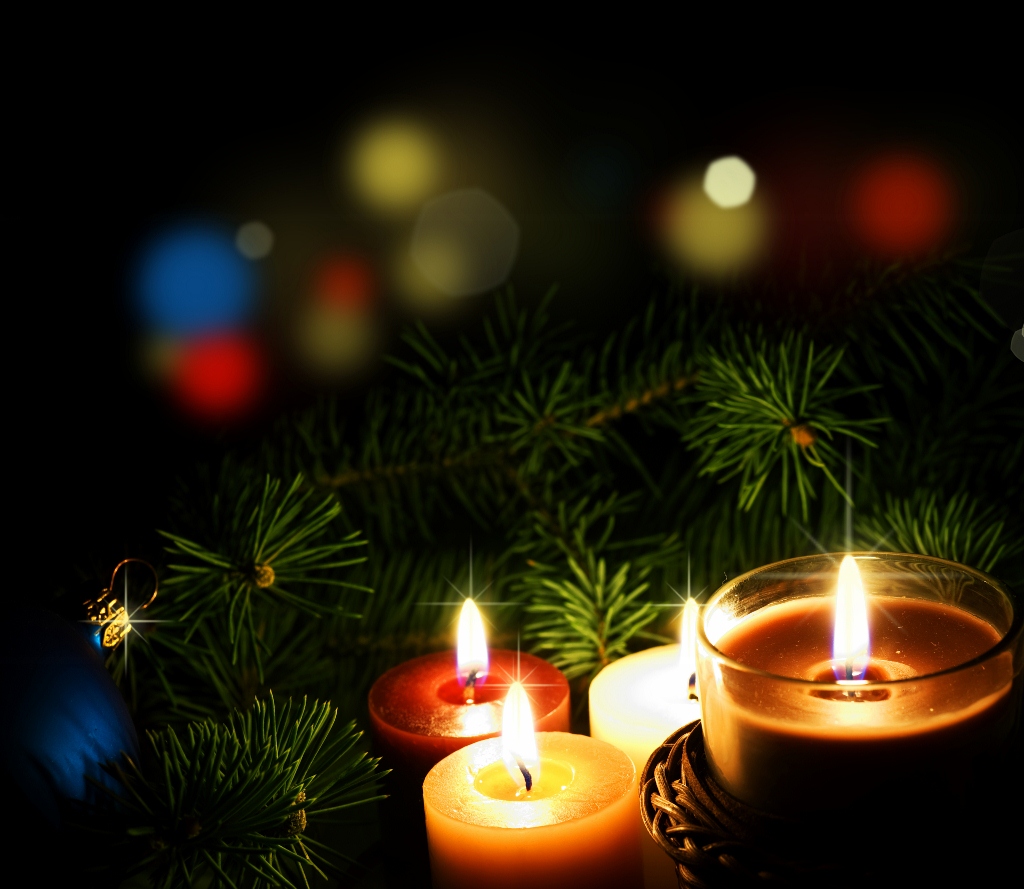 Rodinné centrum Křelovský Kaštánek, o. s.Vás všechny srdečně zve naVánoční jarmark spojený s V. ročníkem akce,,Rozsvícení vánočního stromečku“Neděle 30.11. 2014 od 15:00 hodin.V Křelově před místní farou.Přijďte s námi přivítat advent, poslechnout si vánoční písně, ochutnat punč, něco pěkného si vyrobit ve vánoční tvořivé dílničce a koupit si dárečky, 
které potěší nejen vaše blízké.Vánoční jarmark a doprovodný program pro děti začíná v 15.00 hod.Rozsvícení stromu vypukne v 17.00 hodin.Předpokládaný konec akce v 19.00 hodin.Nebude chybět občerstvení.Akci finančně podpořila obec Křelov - Břuchotín.Přijďte mezi nás a společně s námi přivítejte Vánoční čas